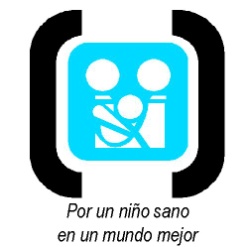 SOCIEDAD ARGENTINA DE PEDIATRÍAConsejo de Evaluación ProfesionalCertificación por antecedentes y revalidación de Pediatras y Especialistas Pediátricos por el Artículo 12 del nuevo Convenio ente la SAP y la Provincia de San Luis Socios SAPIMPORTANTE!!! Lea detenidamente el material relativo al instructivo antes de registrar su inscripción. La inscripción constituye un trámite administrativo no vinculante.ARANCEL DE INSCRIPCIÓN:          $ 1.350.-        				      OPCIONES DE PAGO PARA LA INSCRIPCIÓN:O 	EFECTIVO (Exclusivamente en Entidad Matriz. NO envíe dinero por correo). 	TARJETA DE CREDITO (HASTA TRES CUOTAS)			O Mastercard	O American Express	O Diners	O VisaDebe consignar el número completo de su tarjeta y fecha de vencimiento.VISA y MASTERCARD tienen 16 dígitos. AMERICAN EXPRESS tiene 15 dígitos. DINERS tiene 14 dígitos.Nº __!__!__!__!__!__!__!__!__!__!__!__!__!__!__!__!  	Fecha venc. Tarjeta: ____/_____        Cuotas: _______ Autorizo a la Sociedad Argentina de Pediatría a debitar en mi tarjeta de crédito el pago de la INSCRIPCIÓN a la CERTIFICACIÓN POR ANTECEDENTES Y REVALIDACIÓN.O    Autorización al cobro mediante débito bancario directo por transferencia automática para  abonar la Facturas que emita la Sociedad Argentina de Pediatría  CUIT Nº 30-54539388-5  para el cobro de la presente inscripción a través de mi cuenta del Banco: …………… ……………………………………………. , sucursal Nº: ………………………. , tipo de cuenta: …………………………….. , Nº de cuenta:   ………………………… ,  sucursal Nº:  …………………….  , tipo de cuenta: ………………..  , Nº de cuenta: …………………………………..                                                      ,  CBU (Clave Bancaria Uniforme)  Nº:   __!__!__!__!__!__!__!__!__!__!__!__!__!__!__!__!__!__!__!__!__!__                             Firma del titular:						Aclaración y  fecha:Apellido/s y nombre/sFecha de nacimientoDocumento tipo y  NºMatrícula NacionalMatrícula Provincial y Provincia emisoraMatrícula Provincial y Provincia emisoraEspecialidad que certificaPeríodo a revalidarDomicilioLocalidad y provinciaCódigo postalTeléfonos de contactoE-mail